ОбразованиеГАПОУ СО «Богдановичский политехникум»,- специальность «Техническое обслуживание и ремонт автомобильного транспорта», дата окончания 30.06.2000.Опыт работыПрактика на предприятии АО «ГАЗЭКС» - 2 месяцаЦелиНайти стабильный заработок со средней платой для обеспечения собственной жизни. В дальнейшей работе и постепенно продвигаться по карьерной лестнице. Умения и навыкиИмеются базовые знания в устройстве автомобиля, навыки ремонта автомобиля.Быстро обучаем.Готов сотрудничать с новыми людьми.Дисциплинирован.Дополнительные сведенияВодительское удостоверение категории «B»Согласие субъекта персональных данных на обработку его персональных данныхДиректору ГАПОУ СО «Богдановичский политехникум»С.М. Звягинцевуот Михайлова Максима Алексеевича(ФИО обучающегося)Я, _Михайлов Максим Алексеевич, в соответствии со статьей 9 Федерального закона от 27 июля 2006 года N 152-ФЗ "О персональных данных"  даю согласие на обработку следующих сведений, составляющих мои персональные данные, а именно:фамилия, имя, отчество; дата и место рождения;номер телефона;адрес электронной почты;образовательное учреждение и его адрес;дополнительные сведения.Согласен на совершение оператором обработки персональных данных, указанных в данном документе, в том числе на сбор, анализ, запись,. Систематизацию, накопление, хранение, уточнение (обновление, изменение), извлечение, использование, распространение, обезличивание, блокирование, удаление, уничтожение персональных данных.В целях информационного обеспечения согласен на включение в общий доступ на сайте ГАПОУ СО «Богдановичский политехникум» в сети «Интернет».Согласен на публикацию резюме на официальном сайте ГАПОУ СО «Богдановичский политехникум» в сети «Интернет».Права и обязанности в области защиты персональных данных мне известны.  С юридическими последствиями автоматизированной обработки персональных данных ознакомлен(а).Подтверждаю, что с порядком отзыва согласия на обработку персональных данных в соответствии с п.5 ст. 21 ФЗ № 152 от 27.07.2006 г. «О персональных данных « ознакомлен(а). «04» Июня 2020 г.______/Михайлов М.А.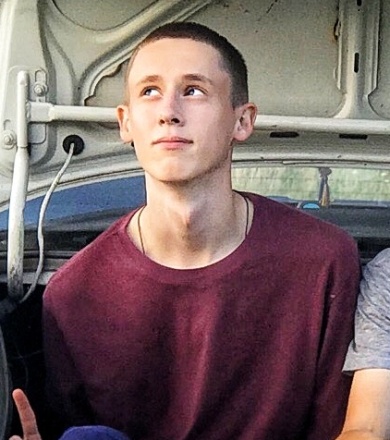 